به نام ایزد  دانا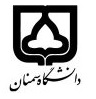 (کاربرگ طرح درس)                   تاریخ بهروز رسانی: تابستان 1400              دانشکده     مهندسی  مواد و متالورژِ                                               نیمسال دوم سال تحصیلی 1399-00بودجهبندی درسمقطع: کارشناسی■  کارشناسی ارشد□  دکتری□مقطع: کارشناسی■  کارشناسی ارشد□  دکتری□مقطع: کارشناسی■  کارشناسی ارشد□  دکتری□تعداد واحد: نظری... عملی1تعداد واحد: نظری... عملی1فارسی: آزمايشگاه عمليات حرارتيفارسی: آزمايشگاه عمليات حرارتينام درسپیشنیازها و همنیازها: عملیات حرارتیپیشنیازها و همنیازها: عملیات حرارتیپیشنیازها و همنیازها: عملیات حرارتیپیشنیازها و همنیازها: عملیات حرارتیپیشنیازها و همنیازها: عملیات حرارتیلاتین:Heat Treatment Labلاتین:Heat Treatment Labنام درسشماره تلفن اتاق:شماره تلفن اتاق:شماره تلفن اتاق:شماره تلفن اتاق:مدرس/مدرسین: دکتر رضا ایران خواهمدرس/مدرسین: دکتر رضا ایران خواهمدرس/مدرسین: دکتر رضا ایران خواهمدرس/مدرسین: دکتر رضا ایران خواهمنزلگاه اینترنتی:منزلگاه اینترنتی:منزلگاه اینترنتی:منزلگاه اینترنتی:پست الکترونیکی:r.irankhah@semnan.ac,irپست الکترونیکی:r.irankhah@semnan.ac,irپست الکترونیکی:r.irankhah@semnan.ac,irپست الکترونیکی:r.irankhah@semnan.ac,irبرنامه تدریس در هفته و شماره کلاس:برنامه تدریس در هفته و شماره کلاس:برنامه تدریس در هفته و شماره کلاس:برنامه تدریس در هفته و شماره کلاس:برنامه تدریس در هفته و شماره کلاس:برنامه تدریس در هفته و شماره کلاس:برنامه تدریس در هفته و شماره کلاس:برنامه تدریس در هفته و شماره کلاس:اهداف درس:آشنایی عملی (و تئوری) با روش‌های عملیات حرارتی مواد و مهندسی سطح به منظور استحکام بخشي و بهبود خواص سطحي آن هااهداف درس:آشنایی عملی (و تئوری) با روش‌های عملیات حرارتی مواد و مهندسی سطح به منظور استحکام بخشي و بهبود خواص سطحي آن هااهداف درس:آشنایی عملی (و تئوری) با روش‌های عملیات حرارتی مواد و مهندسی سطح به منظور استحکام بخشي و بهبود خواص سطحي آن هااهداف درس:آشنایی عملی (و تئوری) با روش‌های عملیات حرارتی مواد و مهندسی سطح به منظور استحکام بخشي و بهبود خواص سطحي آن هااهداف درس:آشنایی عملی (و تئوری) با روش‌های عملیات حرارتی مواد و مهندسی سطح به منظور استحکام بخشي و بهبود خواص سطحي آن هااهداف درس:آشنایی عملی (و تئوری) با روش‌های عملیات حرارتی مواد و مهندسی سطح به منظور استحکام بخشي و بهبود خواص سطحي آن هااهداف درس:آشنایی عملی (و تئوری) با روش‌های عملیات حرارتی مواد و مهندسی سطح به منظور استحکام بخشي و بهبود خواص سطحي آن هااهداف درس:آشنایی عملی (و تئوری) با روش‌های عملیات حرارتی مواد و مهندسی سطح به منظور استحکام بخشي و بهبود خواص سطحي آن هاامکانات آموزشی مورد نیاز:آزمایشگاه عملیات حرارتیامکانات آموزشی مورد نیاز:آزمایشگاه عملیات حرارتیامکانات آموزشی مورد نیاز:آزمایشگاه عملیات حرارتیامکانات آموزشی مورد نیاز:آزمایشگاه عملیات حرارتیامکانات آموزشی مورد نیاز:آزمایشگاه عملیات حرارتیامکانات آموزشی مورد نیاز:آزمایشگاه عملیات حرارتیامکانات آموزشی مورد نیاز:آزمایشگاه عملیات حرارتیامکانات آموزشی مورد نیاز:آزمایشگاه عملیات حرارتیامتحان پایانترمامتحان میانترمارزشیابی مستمر(کوئیز)ارزشیابی مستمر(کوئیز)فعالیتهای کلاسی و آموزشیفعالیتهای کلاسی و آموزشینحوه ارزشیابینحوه ارزشیابی61414درصد نمرهدرصد نمره1-Handbook of Heat treating, ASM International2- A laboratory manual for trainees in heat treatment, MIR publisher, 1985.3- Steel: heat treatment and processing principles, ASM International, 1990. عملیات حرارتی و مهندسی سطح – دکتر گلعذاراستانداردهای مربوطه1-Handbook of Heat treating, ASM International2- A laboratory manual for trainees in heat treatment, MIR publisher, 1985.3- Steel: heat treatment and processing principles, ASM International, 1990. عملیات حرارتی و مهندسی سطح – دکتر گلعذاراستانداردهای مربوطه1-Handbook of Heat treating, ASM International2- A laboratory manual for trainees in heat treatment, MIR publisher, 1985.3- Steel: heat treatment and processing principles, ASM International, 1990. عملیات حرارتی و مهندسی سطح – دکتر گلعذاراستانداردهای مربوطه1-Handbook of Heat treating, ASM International2- A laboratory manual for trainees in heat treatment, MIR publisher, 1985.3- Steel: heat treatment and processing principles, ASM International, 1990. عملیات حرارتی و مهندسی سطح – دکتر گلعذاراستانداردهای مربوطه1-Handbook of Heat treating, ASM International2- A laboratory manual for trainees in heat treatment, MIR publisher, 1985.3- Steel: heat treatment and processing principles, ASM International, 1990. عملیات حرارتی و مهندسی سطح – دکتر گلعذاراستانداردهای مربوطه1-Handbook of Heat treating, ASM International2- A laboratory manual for trainees in heat treatment, MIR publisher, 1985.3- Steel: heat treatment and processing principles, ASM International, 1990. عملیات حرارتی و مهندسی سطح – دکتر گلعذاراستانداردهای مربوطهمنابع و مآخذ درسمنابع و مآخذ درستوضیحاتمبحثشماره هفته آموزشیآشنایی با آزمایشگاه عملیات حرارتی و اهداف عملیات حرارتی – ابزار و تجهیزات و نحوه استفاده از آن ها، آماده سازی نمونه ها1آشنایی با دیاگرام های فاز و قواعد حاکم بر آن ها – دیاگرام آهن - کربن2گرم و سرد کردن تعادلی و غیرتعادلی3آشنایی با انواع فولادها – دسته بندی انواع روش های عملیات حرارتی4آنیل کردن و انواع آن – آنیل نمونه های مختلف 5نرماله کردن و یکنواخت کردن نمونه های مختلف6آنیل نرم و کروی کردن 7سخت گردانی در محیط های مختلف و بررسی انواع استحاله های پرلیتی – باینیتی و مارتنزیتی 8بررسی انواع دیاگرام های دما – زمان - دگرگونی9تست جامینی10تمپر کردن 11سختکاری سطحی12کربوره کردن  - نیتروره کردن و ...13عملیات حرارتی چدن ها 14عمليات حرارتي آلومينيوم - پيرسختي15مثال هايي از عمليات حرارتي آلياژهاي غير آهني16